T= Traditional	H = Hybrid	W = WebGraduation RequirementsTo be awarded an Associate degree at Joliet Junior College, each student must meet the following requirements:1. Satisfy all admission requirements. 2. Complete the courses required to earn the chosen degree. If the student is a transfer student with coursework taken elsewhere, he/she must complete a minimum of 60 credit hours of which the last 15 credit hours applicable to the degree are earned at Joliet Junior College. If the student has not taken the last 15 hours at JJC, then a total of 30 credit hours applicable to the degree must be earned at Joliet Junior college. Proficiency test, CLEP and Advanced Placement do not meet this requirement. 3. Earn a cumulative grade point average of at least 2.0. 4. Discharge all financial obligations to the college; have no restrictions. 5. File an application for graduation (An application should be filed at the time of registration for student’s anticipated last semester). 6. Have on file in the Graduation office by the graduation filing date all transcripts from other colleges/universities that are to be evaluated for credit, to be applied toward a degree. A delay in the process may result in a later graduation date.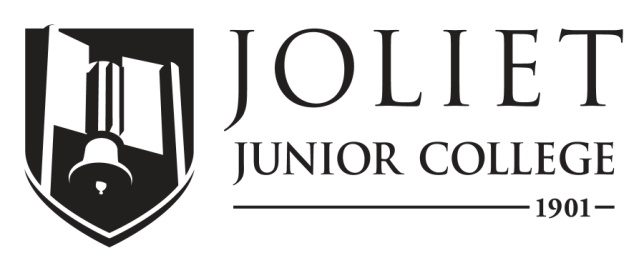 2019-2020 Completion GuideManagement Information Systems, Certificate of Achievement, CO251ICCB Approved Total Program Hours: 37DateThe following schedule is based on full-time enrollment.  Students planning to transfer to a senior institution should check with that institution for specific transfer requirements.Program PrerequisitesFirst SemesterFirst SemesterFirst SemesterFirst SemesterFirst SemesterFirst SemesterFirst SemesterCourseTitleCredit HoursMode of DeliveryPrerequisitesTerms offeredNotesCIS 122Computer Information System Fundamentals4T, H, WFL, SP, SMCIS 126Microsoft Office3T, H, WFL, SP, SMCIS 145Fundamentals of Networking3T, WCIS 122, may be taken concurrently.FL, SP, SMTotal Semester Hours10Second SemesterSecond SemesterSecond SemesterSecond SemesterSecond SemesterSecond SemesterSecond SemesterCourseTitleCredit HoursMode of DeliveryPrerequisitesTerms offeredNotesCIS 130BASIC Programming4T, WCIS 122 and placement testing into MATH 127 or higher level Math course, or minimum grade of “C” in MATH 098.FL, SP, SMCIS 211Database Management Systems3WCIS 126 or OFS 214 or consent of department.FL, SPCIS 213Electronic Spreadsheet Software3WCIS 126 or OFS 214 or consent of department.SPTotal Semester Hours10Third SemesterThird SemesterThird SemesterThird SemesterThird SemesterThird SemesterThird SemesterCourseTitleCredit HoursMode of DeliveryPrerequisitesTerms offeredNotesCIS 230Visual BASIC4T, WCIS 130 or CIS 136 or equivalent.FL, SPCIS 226Advanced Microsoft Office4WCIS 126 or OFS 214 or consent of department.FL, SPTotal Semester Hours8Fourth SemesterFourth SemesterFourth SemesterFourth SemesterFourth SemesterFourth SemesterFourth SemesterCourseTitleCredit HoursMode of DeliveryPrerequisitesTerms offeredNotesCIS 240Management Information Systems3WCIS 122 or CIS 126 or consent of department.SPCIS 250Systems Analysis & Design3T, WCIS 130 or CIS 136 or consent of department.FL, SPCIS 235Microsoft Office Certification Prep3WCIS 126 or OFS 214.CIS 226 also recommended.FL, SPTotal Semester Hours9For more information:http://www.jjc.edu/academics/computer-information-systems Department ChairpersonProgram CoordinatorProgram AdvisorFor more information:http://www.jjc.edu/academics/computer-information-systems Ram RaghuramanFor more information:http://www.jjc.edu/academics/computer-information-systems (815) 280-2334rraghura@jjc.edu